MARINA SIGNORINICurriculum VitaeNata a Riccione il 24/02/1961, diplomata Maestra d’Arte all’Istituto d’arte “Mengaroni” di Pesaro, diplomata Attrice presso la Scuola di Formazione allo Spettacolo di Rimini.Dal 1999 si occupa della promozione della conoscenza e della pratica di attività artistiche teatrali, cinematografiche, televisive, letterarie e ricreative. E’ impegnata inoltre nell’organizzazione di spettacoli, rassegne, mostre convegni, seminari, corsi di avviamento e di approfondimento  delle attività suddette, nonché nella gestione di spazi teatrali, culturali e ricreativi.Da 5 anni è Responsabile OLP del Servizio Civile.FormazioneHa partecipato a laboratori condotti da : Franca Rame, Leo De Berardinis, Marco Cavicchioli, Marco Martinelli, Angela Malfitano, Olli Haunstein, Living Theatre con la messinscena di Mysteries and Smaller Pieces, Claudia Palombi (dizione e lettura), Giampiero Pizzol , Eugenio Allegri e altri.    Ha coltivato inoltre, esperienze come speaker e doppiatrice, lavorando anche per Dario Fo e Franca Rame. Esperienze didatticheDal 1993 nell’ambito scolastico, tiene corsi e laboratori per le scuole dell’obbligo, medie inferiori e superiori, corsi di aggiornamento per insegnanti. Insegna dizione e tiene laboratori sulla narrazione e sulla lettura, laboratori sulla recitazione e uso della voce; costruzione di maschere della commedia dell’arte, realizzazione di costumi teatrali, realizzazione  di scenografie e oggetti scenografici. Laboratori di propedeutica teatrale per l’infanzia,  per favorire l’emergere dell’identità personale del bambino e rafforzarne la propria sicurezza. La finalità della propedeutica teatrale è quella di offrire al bambino un luogo in cui valorizzare la libertà di pensiero, la creatività, l’immaginazione, il gioco, la fantasia e l’armonia nel rapporto con gli altri.PROGETTI SPECIALI ai quali ha partecipato:CORTILE INFERNO: Laboratorio interattivo sull’Inferno di Dante rivolto ai ragazzi delle scuole medie inferiori e superiori.   Questo progetto, oltre ad avere coinvolto molti ragazzi delle scuole del nostro territorio, ha partecipato al Progetto “ADRIANET” NPPA INTERREG/CARDS promosso dalla regione Emilia Romagna presso l’istituto Superiore “Dante Alighieri” di Pola (Croazia). PROGETTO GREEN-LINK:, promosso da Assessorato Turismo. Commercio della Regione Emilia-Romagna e Assessorato all’Ambiente e Politiche per lo Sviluppo Sostenibile della Provincia di Rimini “FAVOLE IN BICICLETTA”  anno 2008.“POLLICINO, UNA FAVOLA ECOLOGICA” anno 2009.Percorsi laboratoriali indirizzati ad alcune classi delle scuole elementari dei seguenti comuni:COMUNE DI CATTOLICA,COMUNE DI GEMMANO,COMUNE DI MISANO ADRIATICO,COMUNE DI MONTEFIORE CONCA,COMUNE DI MORCIANO DI ROMAGNA,COMUNE DI SAN CLEMENTE,COMUNE DI SAN GIOVANNI IN MARIGNANO,COMUNE DI RICCIONE, COMUNE DI CORIANO.Ha inoltre effettuato laboratori presso il Figuren Theater Bochum. (GERMANIA)- Dal 1993 dirige insieme a Giovanni Ferma, Daniele Dainelli e Patrizia Signorini la Compagnia                 	Fratelli di Taglia.    - Responsabile delle Rassegne di Teatro Ragazzi organizzate dalla Compagnia: prenotazioni,         		  accoglienza e rapporti con il personale docente.    - Curatrice grafica del materiale cartaceo per la promozione delle attività dalla Compagnia    - Responsabile web marketingCurriculum Professionale:Spettacoli ai quali ha partecipato come attrice e regista:1992 - Il CONGRESSO DEGLI UCCELLI da un’idea di Peter Brook, regia di Claudia Palombi.1992 - JON di Daniele Dainelli, regia di Daniele Dainelli.1992 - LA DOMANDA DI MATRIMONIO di A. Cechov, regia di Daniele Dainelli.1993 - IL PRINCIPE E PULCINELLA di Giovanni Ferma, regia di Giovanni Ferma.1993 - NOI MIRANDOLINA di Giovanni Ferma, da “La Locandiera” di C. Goldoni, regia di Giovanni Ferma.1993 - L’ANNIVERSARIO di A. Cechov, regia di Daniele Dainelli.1994 - IL CORTILE di Giovanni Ferma, regia di Giovanni Ferma.1995 - L’UOMO DELLA SABBIA di E.T.A. Hoffmann, regia di Giovanni Ferma.1995 - ZOE, OSSIA L’AMANTE IN PRESTITO, di E. Scribe, regia di Giovanni Ferma.1996 - DON CHISCIOTTE NELLA VALLE DELLA DISCARICA di Giovanni Ferma, regia di Giovanni Ferma. 1998 - STORIE NEL CORTILE : CAPPUCCETTO ROSSO di Giovanni Ferma, regia di Giovanni Ferma.1998 - EMOZIONI DA PROSCENIO - ANNIE WOBBLER di Arnold Wesker, regia di Giovanni Ferma. 1999 - STORIE NEL CORTILE: ALI’ BABA’ E I 40 LADRONI di D. Dainelli e G. Ferma, regia di Daniele Dainelli e Giovanni Ferma.2001 - STORIE NEL CORTILE: ALICE NEL PAESE DELLE MERAVIGLIE di D. Dainelli e G. Ferma regia di Daniele Dainelli e Giovanni Ferma2002 - CORTILE INFERNO di D. Dainelli e G. Ferma regia di Daniele Dainelli e Giovanni Ferma2003 - LA PESCATRICE E IL GENIO DELL’ANFORA di D. Dainelli e G. Ferma regia di Daniele Dainelli e Giovanni Ferma.2004 - NEVEBIANCA di Daniele Dainelli e Giovanni Ferma regia di Daniele Dainelli e Giovanni Ferma.2005 - I VIAGGI DI SINDBAD IL MARINAIO di Daniele Dainelli e Giovanni Ferma regia di Marina Signorini  e Patrizia Signorini.2006 - BARNUM: ANGELI VOLANTI di D. Dainelli e G. Ferma regia di Daniele Dainelli e Giovanni Ferma.2007 - IL PRINCIPE DEL DESERTO di D. Dainelli e G. Ferma. regia di Daniele Dainelli e Giovanni Ferma.2008 - MARINA E IL MARE, di D. Dainelli e G. Ferma, regia di Daniele Dainelli e Giovanni Ferma.  2008 - MARE DI NOTE, di D. Dainelli e G. Ferma, regia di Daniele Dainelli e Giovanni Ferma, produzione Regione Emilia Romagna, Assessorato Turismo.Commercio2008 - MUSICA MUSICANTI, di D. Dainelli, G. Ferma e G. Chirico, regia di Daniele Dainelli e Giovanni Ferma.2009 - TRA PAROLE E CONCHIGLIE, di D. Dainelli e G. Ferma, regia di Daniele Dainelli e Giovanni Ferma  2009 - ALICE, di D. Dainelli e G. Ferma, regia di Daniele Dainelli e Giovanni Ferma.2010 - LA SABBIA NELLE SCARPE di D. Dainelli e G. Ferma regia di Daniele Dainelli e Patrizia Signorini 2010 - LA SABBIA NELLE SCARPE di D. Dainelli e G. Ferma regia di Daniele Dainelli e Patrizia Signorini 2010 - JACK E IL FAGIOLO MAGICO di Giovanni Ferma e Daniele Dainelli2011 - PENNELLATE DI SABBIA di D. Dainelli, G. Ferma, regia di Daniele Dainelli e                      Giovanni Ferma produzione Regione Emilia Romagna, Assessorato Turismo.Commercio.2011 - UNO, DUE, TRE … STELLE!  di Giovanni Ferma e Daniele Dainelli2012 - IL FOLLETTO MANGIASOGNI di Giovanni Ferma e Daniele Dainelli2013 - UN VIAGGIO TRA LE STELLE di Giovanni Ferma e Daniele Dainelli2014 - IL GENIO NELL’ANFORA di Giovanni Ferma e Daniele Dainelli2015 - IL VIAGGIO DI TARTARUGA TRANQUILLA PIEPESANTE di Giovanni Ferma e        	       Daniele Dainelli2016 - ORLANDO FURIOSO di Giovanni Ferma e Daniele Dainelli2017 - NORBERTO NUCAGROSSA di Giovanni Ferma e Daniele Dainelli2018 - CANTAMI O DIVA  di Giovanni Ferma e Daniele Dainelli2019 - LE STAGIONI DI LIU’ di Giovanni Ferma e Daniele Dainelli2020 -IL RACCONTO DELL’ODISSEA di Giovanni Ferma e Daniele Dainelli2021 - INFERNO 2 STEP di Giovanni Ferma e Daniele Dainelli2022 – GIACOMO SPARVIERO di Giovanni Ferma e Daniele DainelliAutorizzo il trattamento dei miei dati ai sensi del d. lgs. n° 196/2003.IN FEDE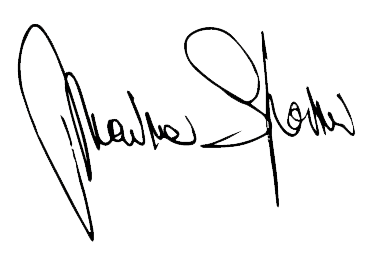 